Supplementary Figures and Tables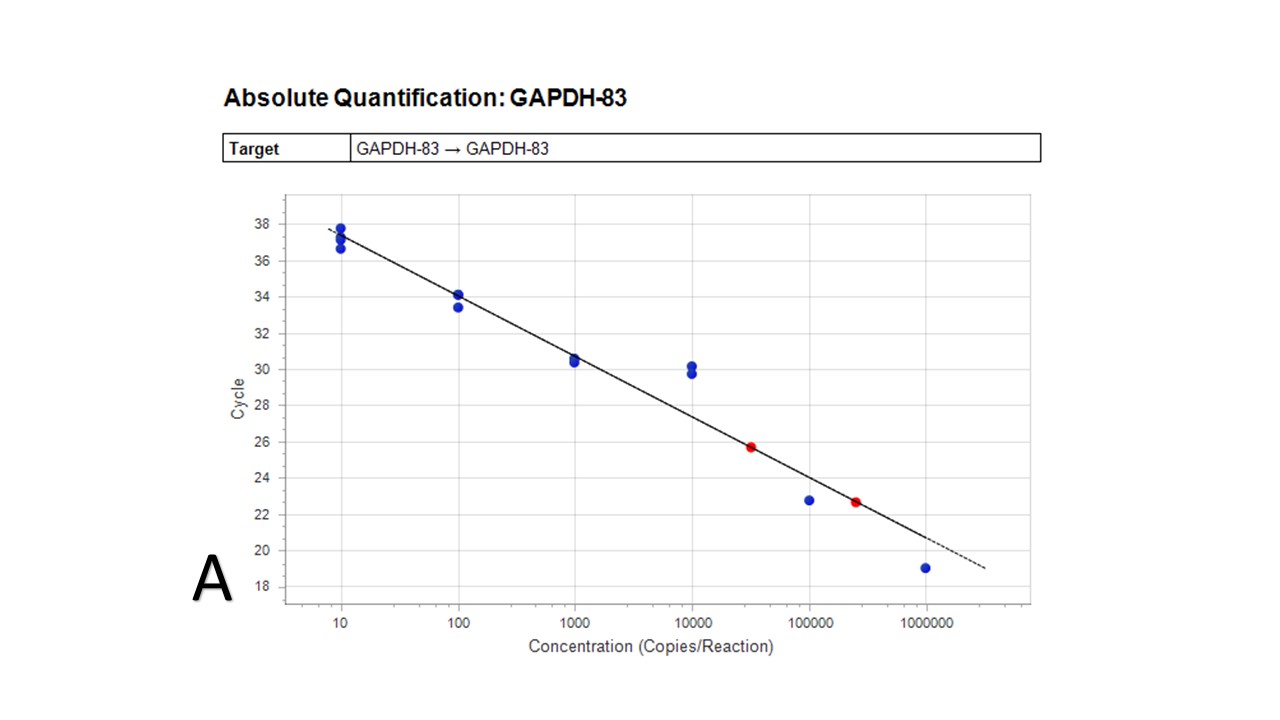 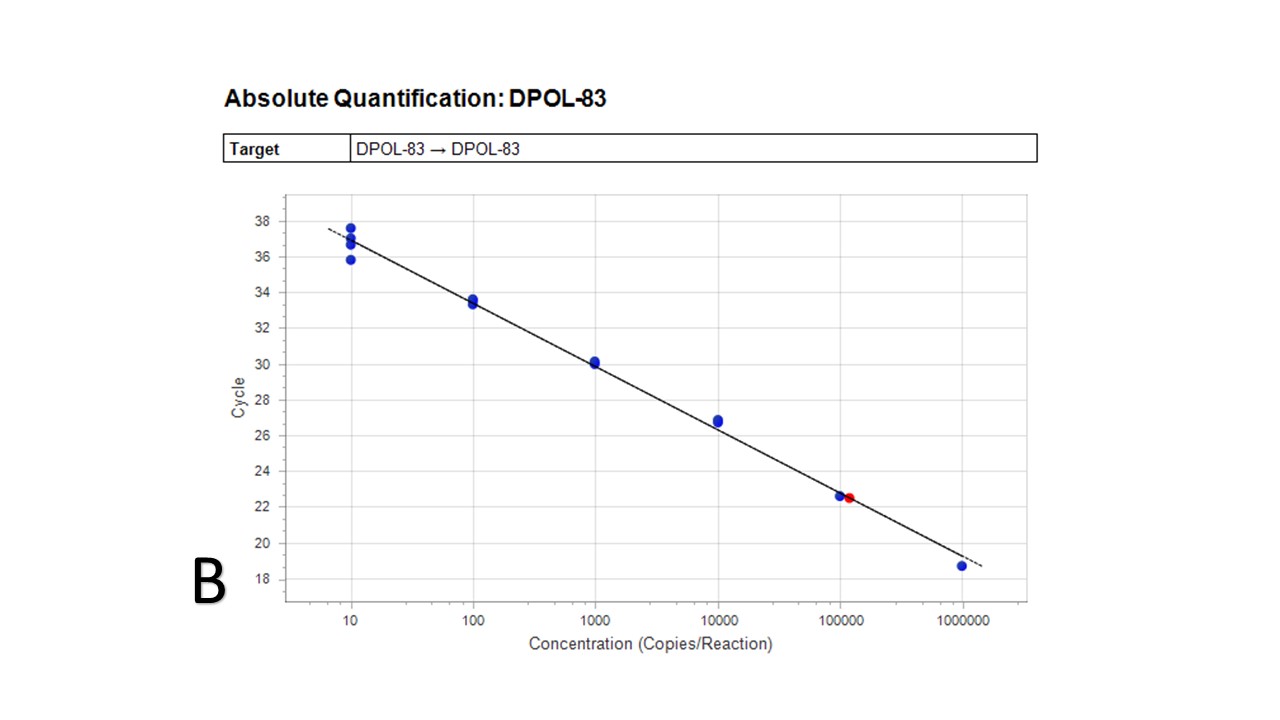 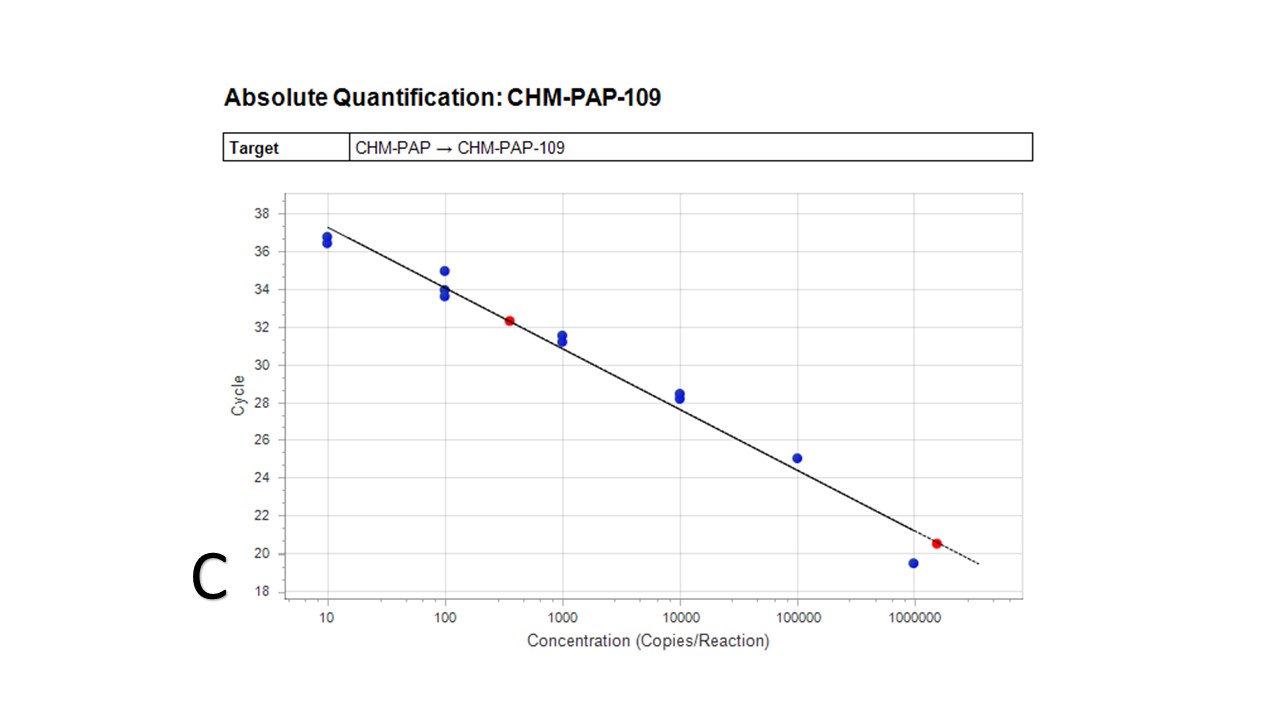 Figure S  Absolute quantification and the standard curves for three cloned plasmids: A) GAPDH, B) ChHV5 Dpol and C) CmPV1-E1 were plotted based on the cycles (cq values) and the log of concentration (10 to 108 copies per reaction).Table S  The origin of FP tumour samples (Group A) used in this study, including location, turtle tag number, curved carapace length (CCL) and weight. All samples were collected from green turtles, excluding three samples from a green/hawksbill hybrid (*) and one sample from a loggerhead (**). The calculated concentration of each target is provided for each sample (where applicable). The copy number per cell of Chelonia mydas papillomavirus 1 (CmPV1) and/or Chelonid alphaherpesvirus 5 (ChHV5) is per sample (shown as appropriate).Table S  The origin of samples of non-tumoured skin from turtles with FP tumours (Group B samples) used in this study, including location, turtle tag number, curved carapace length (CCL) and weight. All samples were collected from green turtles, excluding one sample from a loggerhead (Caretta caretta) (**). The calculated concentration of each target is provided for each sample (where applicable). The copy number per cell of Chelonia mydas papillomavirus 1 (CmPV1) and/or Chelonid alphaherpesvirus 5 (ChHV5) is per sample (shown as appropriate).Table S  The origin of samples of non-tumoured skin from turtles without FP tumours (Group C samples) used in this study, including location, turtle tag number, curved carapace length (CCL) and weight. All samples were collected from green turtles. The calculated concentration of each target is provided for each sample (where applicable). The copy number per cell of Chelonia mydas papillomavirus 1 (CmPV1) and/or Chelonid alphaherpesvirus 5 (ChHV5) is per sample (shown as appropriate).Table S  The average copy number of ChHV5 in various units calculated in different studies in comparison to the current studyThe copy number per reaction of GAPDH is consistent in samples from green turtles with and without FP tumours. In other words, there is no significant difference between the quantities of tissues used for the qPCR reactions and subsequently viral load comparison (P value: 0.282). As the starting tissue mass appeared to be similar in samples, after calculating the DNA extraction elute volume (50µL of extracted DNA in DNase free water to 20µL of PCR reaction) the estimated mean of ChHV5 viral loads appears to be approximately 3.707×105 copies/µL of DNA extract from tumour tissues. This unit calculation enabled us to compare our results of ChHV5 viral loads with previous studies that used different protocols and calculated copies/cell, copies/µL of samples in PCR reaction or copies/µgr of DNA (Table S7). Overall, the results in this study are consistent with studies in other regions.Demographic information (if available)Demographic information (if available)Demographic information (if available)Calculated Concentration:
copy number per reaction (2 µL)Calculated Concentration:
copy number per reaction (2 µL)Calculated Concentration:
copy number per reaction (2 µL)Copy number per cellCopy number per cellSample regionSample IDTag numberTag numberCCL (cm)Weight (kg)CmPV1ChHV5GAPDHCmPV1ChHV5TownsvilleCB83FPQA29610QA2961045.08.01.40E+061.10E+052.55E+01TownsvilleCB93FPQA36631QA3663159.629.0878573.1132187.113.29287TownsvilleCB94FPQA9554QA955453.713.1736462.956987.5125.84647TownsvilleCB95FPQA29605QA2960557.522.0102.189834.128515.98853TownsvilleCB96FPQA32170QA3217061.126.011295.94TownsvilleCB97FPK92985K9298546.2-296245.139526.7414.98961TownsvilleCB98FPQA15682QA1568249.710.620.4015223485.090.001737TownsvilleCB99FP1QA42017QA4201748.613.1540504.7171407.86.306654TownsvilleCB99FP254.67283417018.6108785.50.0010057.666805TownsvilleCB100FP?QA38829QA3882942.08.221.44204677.42240.063305TownsvilleCB101FP1QA7433QA743344.98.8384.66.52E+051.36E+055.66E-039.59E+00TownsvilleCB101FP2871.73.19E+061.95E+050.00894532.69369TownsvilleCB101FP337.96307921489.6220937.90.0003448.341616TownsvilleCB102FP1QA47530QA4753048.112.7702.18545360.51167088.330.0209330.159805TownsvilleCB102FP2133.30266554.88463568.350.0041940.206231TownsvilleCB102FP3504511256.47E+040.1559990.034787TownsvilleCB103FP1QA7392QA739250.212.988.652.50E+052.58E+050.0006891.937864TownsvilleCB103FP2214.8988434833118051.50.0036417.366834TownsvilleCB103FP3163.0798234421.144396.280.00734710.5604TownsvilleCB104FP1QA42248QA4224844.28.8808530.2151929.610.64349TownsvilleCB104FP2134093.710722.7225.01113TownsvilleCB104FP352.9079824596053662.310.0019729.166954TownsvilleCB105FP1QA38803QA3880350.513.474.3866489490.7147616.60.0010086.631921TownsvilleCB105FP219.254.70E+052.96E+050.000133.175397TownsvilleCB106FP1QA7381QA738153.014.980.9203186848.636285.020.0044610.29894TownsvilleCB106FP2328.3374298552.930872.870.0212719.34079TownsvilleCB106FP335.47351119518.355331.870.0012824.320054TownsvilleCB107FP1QA7388QA738849.513.1470056.9104041.29.035978TownsvilleCB107FP278059411405851.368761TownsvilleCB107FP320.8703252964.3682013.66.12E-050.741816TownsvilleCB108FP1QA42923QA4292343.66.5198.2669170.0360.043242TownsvilleCB108FP217.05147214.501426865.940.0012690.015968TownsvilleCB108FP323.16681384.6180.033463TownsvilleCB109FP1QA38835QA3883550.315.3694.81.96E+051.55E+060.0008970.252421TownsvilleCB109FP2477.260895185.559923.150.0159293.176919TownsvilleCB109FP3367.42781824.7146010.180.0159723.556809TownsvilleCB110FP1QA38827QA3882744.09.8491515.1176833.85.559063TownsvilleCB110FP227.00222116724.749669.290.0010874.700076TownsvilleCB110FP3205.3986795979.272820.470.00564121.86141TownsvilleCB111FP1QA36842QA3684246.312.5522285.497321.210.73323TownsvilleCB111FP252673997293.3810.82785TownsvilleCB111FP3626337.6136207.99.196785TownsvilleCB112FP1QA47488*QA47488*60.321.83219.14161.73183104.2943TownsvilleCB112FP223636.451442.77532.76527TownsvilleCB112FP363443.513841.3733.03171TownsvilleCB113FP1No TagNo Tag239.036746.5110510.2787TownsvilleCB113FP2141.826885.73173.30862TownsvilleCB113FP31974.158270.607214.59058TownsvilleCB114FP1QA62135QA6213548.09.759.8547413381031523470.00078617.56652TownsvilleCB114FP288.322.13E+062.63E+050.00067216.23431TownsvilleCB114FP3227.478478559.2132242.70.003447.237587TownsvilleCB115FPQA9588QA9588836.871327311.150.061284BowenBW99FPK59365K5936546.511.6206.0745141624.462956.170.0065474.499141BowenBW01FPK52477K5247748.412.0523.48.7147.88E+040.0132860.000221BowenBW107FPK97336K9733625.710.536.66762008167332241.60.00022112.08859BowenBW108FPQA15758QA1575849.413.010.600373566.92617655.550.0012010.404057BowenBW116FPQA15730QA1573071.634.229.570641517.9050.038962BowenBW117FPQA15763QA1576358.021.9323.4765BowenBW118FPQA15774QA1577448.711.0535.6393.31.55E+060.0006910.000507BowenBW119FPQA15788QA1578853.315.62221.85E+040.024BowenBW120FPQA32132**QA32132**85.572.432681.3664.483398.36606BowenBW121FPQA36607QA3660773.143.026796.37BowenBW122FPQA36634QA3663457.422.5177.615.318.49E+040.0041860.000361BowenBW123FPQA7340QA734045.310.2381673.238733.719.70755BowenBW124FP1QA36626QA3662644.8-47.645.57E+043.01E+050.0003170.370259BowenBW124FP2124.40329514.50238719.790.0064260.491454BowenBW125FP?QA36635QA3663555.918.091.284111160.7590.157284BowenBW126FP1QA36636QA3663647.611.81395406.37E+040.0043650.016957BowenBW126FP2504.066132806.780.030729BowenBW127FPK79524K7952495.193.3144.0536465.11050.619438BowenBW128FPK93052K9305242.58.5282.97713146.2156709.250.009980.463635BowenBW129FPK94004 K94004 62.128.058.690691059.890.110749BowenBW130FPK97113K9711347.9-34.989111500457441319.30.0001596.799871BowenBW131FPK97114K9711450.5-1001654134246.214.92265BowenBW132FPK97117K9711745.0-126603666100.5138.30639BowenBW134FPK97287K9728757.0-1161.984423.09335.492801BowenBW135FPK97288K9728846.2-19154.51823.369446.52715BowenBW136FPK97289K9728951.8-31.38807977766.9114030.70.00055117.14919BowenBW137FPQA15638QA1563848.611.0711360.853662.3126.51249BowenBW138FPQA15672QA1567245.310.692.18531218.29440.844596BowenBW139FPQA15678QA1567876.243.681.8215526334.1116521.10.0014049.034143BowenBW140FPQA15761QA1576177.154.618.11.73E+050.000209BowenBW141FPQA15787QA1578743.19.2735.9959BowenBW142FPQA15951QA1595145.4-1015825112528.118.0546BowenBW143FPQA24175QA2417545.59.748.7399310522.6323596.390.0041310.891885BowenBW144FPQA29702QA2970244.410.0178386837523.2795.08061BowenBW145FPQA36630QA3663047.813.0959.547673.9335125.95704BowenBW146FP?QA47548QA4754842.19.45716.798116980.20.09774BowenBW147FP?K52483K5248352.314.840.52847BowenBW148FP?K97048K9704846.6-118.6637BowenBW149FP?K97070K9707069.835.7218.5727BowenBW150FP?QA15666QA1566646.912.0108.8702265.18110.821101BowenBW151FPQA9536QA953644.68.438.6224BowenBW151FP?466.9192BowenBW152FPK52464K5246454.0-989.767314.58E+050.0043270.029425BowenBW153FPK92663K9266344.7-56.70054994366.6649735.50.0001753.060835BowenBW154FPK93074K9307445.011.0105064428938970.72611BowenBW155FPK93640K9364047.911.8346408817474693.964693BowenBW156FPK97025K9702548.1-2.74E+05229.25.20E+051.0529150.000882BowenBW158FPK97483K9748348.5-4198527357145.923.51155BowenBW159FPQA15979QA1597947.2-691.56.75E+071.07E+060.001289125.8155BowenBW160FPQA15980QA1598044.0-700.65.46E+066.30E+050.00222417.33333BowenBW162FPK93038K93038289.660910591.46396380.40.0014620.053441Bowen923109-23109-23157.1-789096318977298.316219BowenQA496244.5-3593647440901.916.30135BrisbaneMB01FP1No tag 1No tag 146.3-335720214260794.708297BrisbaneMB01FP2-138.22.96E+062.63E+050.00105222.53521BrisbaneMB01FP3-76.033.60E+062.39E+050.00063630.07525BrisbaneMB03FP1No tag 3No tag 344.413417473809377.044456BrisbaneMB03FP21085463428380.25.067754BrisbaneMB03FP31793180168068.621.33866BrisbaneMB04FP1No tag 4No tag 443.1- 1473331644726.94.570403BrisbaneMB04FP21671718366606.79.119955BrisbaneMB05FPQA45711QA4571152.1- 526739130350.68.081882BrisbaneMB06FP1K87178K8717862.3- 1102.324BrisbaneMB07FP1KerryKerry30.866122760.82524.333782.536895226.913BrisbaneSW01FP1AliceAlice45.0-146482814525142.016956BrisbaneSW01FP21200042555127.44.323483BrisbaneSW02FP1TayTay52.4-42187768090.0612.39174BrisbaneSW02FP269.2046934094311339540.00103350.90448GladstoneGS52FP1QA34793QA34793101.1126.0465.8873.41.73E+050.0053880.010103GladstoneGS72FPQA58207QA5820760.224.030.16769124822.260702.270.0009944.112603GladstoneGS73FPQA58252QA5825260.323.363999.65GladstoneGS74FPQA58271QA5827170.136.587067.35CairnsCN01FP1RoxyRoxy47.6-280.911715494467295511.40.001901104.8654CairnsCN01FP252.11943412565014719927.08E-055.605533CairnsCN02FP1DestinyDestiny150.31.99E+055.35E+040.0056217.430815Airlie BeachAB01FP1No tagNo tag49.0-615406.13604853.414323Airlie BeachAB01FP2163.9059419042.9345041.60.000952.428942Airlie BeachAB01FP357.86459822700.7397632.60.0002914.137994Airlie BeachAB01FP4868046.4409597.74.238531Demographic information (if available)Demographic information (if available)Demographic information (if available)Calculated Concentration:
copy number per reaction (2 µL)Calculated Concentration:
copy number per reaction (2 µL)Calculated Concentration:
copy number per reaction (2 µL)Copy number per cellCopy number per cellSample regionSample IDTag number CCL (cm)Weight (kg)CmPV1ChHV5GAPDHCmPV1ChHV5TownsvilleCB83NQA2961045.08.0152.7935TownsvilleCB99NQA4201748.613.14984.502TownsvilleCB101NQA743344.98.8251.6029TownsvilleCB102NQA4753048.112.79585.92TownsvilleCB103NQA739250.212.92382.61TownsvilleCB104NQA4224844.28.86637TownsvilleCB105NQA3880350.513.4381.9397TownsvilleCB106NQA738153.014.914.032.06E+040.001361TownsvilleCB107NQA738849.513.1152.7935TownsvilleCB108NQA4292343.66.52471.03E+040.047776TownsvilleCB109NQA3883550.315.3689.5522TownsvilleCB110NQA3882744.09.8168.9975TownsvilleCB111NQA3684246.312.511.2977562.01E+051.13E-040.077289BowenBW01NK5247748.412.01.59E+04BowenBW99NK5936546.511.655454.36E+040.254241BowenBW107NK9733625.710.51894.727BowenBW108NQA1575849.413.01135107.7940.0001630.002029BowenBW116NQA1573071.634.24025.03BowenBW117NQA1576358.021.95270.715BowenBW118NQA1577448.711.02045.76BowenBW119NQA1578853.315.69.80E+042.60E+047.535563BowenBW120N QA32132**85.572.429.30379575.94780.101758BowenBW121NQA3660773.143.08326.585BowenBW122NQA3663457.422.561402.73E+040.450312BowenBW124NQA3662644.8-5151.827BowenBW125NQA3663555.918.046.798594460.5130.020983BowenBW126NQA3663647.611.8143.96764905.2440.058699BowenBW145NQA3663047.813.0559.6557GladstoneGS52NQA34793101.1126.050891.15E+050.088427GladstoneGS72NQA5820760.224.03375.547GladstoneGS73NQA5825260.323.32107.846GladstoneGS74NQA5827170.136.52542.889BrisbaneMB01NNo tag 146.3-25.5274847467.260.001076BrisbaneMB03NNo tag 344.4-1.04E+04BrisbaneMB05NQA4571152.1-2341.659BrisbaneMB06NK8717862.3-638.0339Demographic information (if available)Demographic information (if available)Demographic information (if available)Calculated Concentration:
copy number per reaction (2 µL)Calculated Concentration:
copy number per reaction (2 µL)Calculated Concentration:
copy number per reaction (2 µL)Copy number per cellCopy number per cellSample regionSample IDTag number CCL (cm)Weight (kg)CmPV1ChHV5GAPDHCmPV1ChHV5TownsvilleCB01QA3222044.79.67.47E+10TownsvilleCB02K92947/QA2961547.410.01054004TownsvilleCB03QA3226548.348.0472.91.75E+115.42E-09TownsvilleCB04QA2961666.430.04.71E+10TownsvilleCB05K5693146.612.02.03E+11TownsvilleCB06K1898746.311.09.76E+09TownsvilleCB07QA2970642.78.2115230.7TownsvilleCB09QA3222254.317.1135.2415974.60.00065TownsvilleCB10QA2960348.413.01750133TownsvilleCB11QA2970962.5-1038195TownsvilleCB12QA946945.29.5210205TownsvilleCB13QA2971275.7-147270.7TownsvilleCB14QA2971145.410.8187592.2TownsvilleCB16QA2960452.216.5261816.5TownsvilleCB18QA2970748.013.6599831.6TownsvilleCB20QA3220646.910.5135.8782863.60.000347TownsvilleCB21QA2960148.613.0271393.4TownsvilleCB22K9094843.29.07452182648.20.0816TownsvilleCB23QA3221242.28.8546.1202033.10.005406TownsvilleCB24QA3221569.4-291322.8TownsvilleCB25QA3221346.510.81.75E+11TownsvilleCB26QA959550.915.04.71E+10TownsvilleCB27QA2960557.422.02.03E+11TownsvilleCB28K9280383.2-9.76E+09TownsvilleCB29K9264460.0-1.09E+10TownsvilleCB30K9299947.2-240.7484542.30.000994TownsvilleCB31QA32211/K4036844.28.5107759056.10.000282TownsvilleCB32K5935645.210.2653.415817660.000826TownsvilleCB33QA2962048.714.587366.36TownsvilleCB34K9267070.8-317240.5TownsvilleCB35QA3224285.8-88.710462920.00017TownsvilleCB36QA3227573.6-2.22E+05116871.93.792186TownsvilleCB37QA3225086.6-55.47125619.50.000883TownsvilleCB38QA3223471.8-698437.2TownsvilleCB39K9298546.2-144322.9TownsvilleCB40QA15846103.9-115230.7TownsvilleCB41K9092140.87.169273.49TownsvilleCB42QA1568249.710.6274325.9TownsvilleCB43K9298046.49.6176742.8TownsvilleCB44QA3230048.511.8162074.6TownsvilleCB45K9298150.711.987.23254332.90.000686TownsvilleCB46K9298245.29.1374370.4TownsvilleCB47K9299074.6-1189283515.50.008388TownsvilleCB48QA9280100.9-1.52E+05TownsvilleCB49QA3677946.6-1.1E+09TownsvilleCB50QA927948.8-1.09E+10TownsvilleCB51QA952843.9-4.39E+05TownsvilleCB52QA928346.3-3.93E+05TownsvilleCB53K8897468.5-6.11E+05TownsvilleCB54K9294948.912.1115230.7TownsvilleCB55QA927747.8-5.97E+10TownsvilleCB56K7494855.7-131.69.95E+050.000264TownsvilleCB57QA3679950.4-1.42E+051.44E+111.97E-06TownsvilleCB58QA3677693.2-3.81E+10TownsvilleCB59QA36778108.1-1.46E+11TownsvilleCB60K9298968.7-106.66.84E+093.12E-08BowenBW02QA1570746.810.83.23E+05BowenBW03QA2972945.911.41.18E+06BowenBW04QA36605113.9130+7.21E+05BowenBW05QA1577645.08.714241.69E+050.016902BowenBW06QA1578549.110.51.07E+05BowenBW07K5935360.621.912.631.45E+050.000175BowenBW08K5939145.59.593.031.58E+050.001181BowenBW09K9295942.57.71.90E+05BowenBW10QA1579654.017.525.133.04E+050.000165BowenBW11QA3660380.548.04.39E+05BowenBW12QA3660685.761.0164.43.93E+050.000838BowenBW13QA1577744.47.96.11E+05BowenBW14QA3212542.39.12.13E+05BowenBW15QA3212348.112.61.58E+05BowenBW16QA1596847.011.61.64E+05BowenBW17K5246758.522.21.36E+042.38E+050.114262BowenBW18K9400463.025.162868.93E+040.140863BowenBW19K9294546.010.267.854.44E+040.003056BowenBW20QA1579449.012.111.215.08E+040.000442BowenBW21QA1578258.019.3105.21.82E+050.001154BowenBW22QA1579964.023.6100.22.54E+050.00079BowenBW23K9707497.097.141293.86E+050.021394BowenBW24QA1576997.0100.212.955.81E+054.46E-05BowenBW25K9716189.074.829.071.29E+064.50E-05BowenBW26QA1573282.360.846.727.40E+040.001263BowenBW27QA10912103.3126.521.163.20E+050.000132BowenBW28QA1574897.594.0504.91.00E+060.001006BowenBW29QA15746106.5134.31.21E+05BowenBW30K9728453.813.313.2984011.43E+050.0001850.117251BowenBW31QA1573364.530.96.00E+05BowenBW32QA1576643.78.51.37E+05BowenBW33QA1574065.929.51.19E+05BowenBW34K5937744.510.117.187.21E+040.000476BowenBW35QA1571747.610.32.60E+05BowenBW36QA1570944.48.338.3411.11.51E+050.0005060.000147BowenBW37K5937847.512.2208.21.55E+050.00268BowenBW38QA1571849.213.7276.12.47E+050.00224BowenBW39QA1577044.58.254.923.59E+050.000306BowenBW40QA1577543.510.02.92E+05BowenBW41QA1574745.110.018.551.52E+050.000244BowenBW42QA1571056.516.91.02E+09BowenBW43QA1576447.512.527.087.30E+087.42E-08BowenBW44QA1576749.313.96.14E+08BowenBW45K97135 46.812.5129.311431.11E+082.34E-062.07E-05BowenBW46QA1573155.019.93.66E+042.26E+080.000324BowenBW47QA1573641.27.446.81.15E+078.13E-06BowenBW48K5937657.518.9696.79.07E+081.54E-06BowenBW49QA1577147.411.2108.41.85E+091.18E-07BowenBW50K5938345.89.975.021.04E+081.44E-06BowenBW51K5938148.413.0111.83.82E+075.85E-06BowenBW52QA3210144.710.5275.48.65E+076.37E-06BowenBW53QA29752 42.79.810431.74E+081.20E-05BowenBW54K52467 57.421.8194.33.27E+081.19E-06BowenBW55QA1578344.811.8186.75.59E+086.69E-07BowenBW56K5246161.528.01.64E+09BowenBW57K5938258.022.0973.74.89E+083.98E-06BowenBW58QA3665844.110.0112.12.58E+098.70E-08BowenBW59QA3660446.811.01.66E+08BowenBW60QA3661293.586.035.994.64E+071.55E-06BowenBW61QA3665545.512.03.55E+08BowenBW62QA3682046.713.061.731.27E+099.75E-08BowenBW63QA3212457.022.5539.8952.47.63E+071.42E-052.50E-05BowenBW64QA2410848.612.61.02E+044.74E+084.31E-05BowenBW65QA2973165.634.5220.711.164.91E+089.00E-074.55E-08BowenBW66QA1571667.834.029.722.00E+082.97E-07BowenBW67QA3662555.123.013185.57E+084.73E-06BowenBW68QA3212056.520.418486.34E+085.83E-06BowenBW69QA2974550.614.53.36E+056.83E+080.000983BowenBW70QA3661151.614.54.33E+08BowenBW71QA3212237.213.191.591.86E+079.83E-06BowenBW72QA3660843.712.5467.64.80E+081.95E-06BowenBW73QA3665643.510.286.263.95E+084.37E-07BowenBW74QA2973044.210.7933.86.39E+082.92E-06BowenBW75QA3667644.39.552.071.28E+088.16E-07BowenBW76QA3667945.89.096.833.15E+086.15E-07BowenBW77QA3667743.010.033.6484.64.24E+071.59E-062.29E-05BowenBW78QA3668451.416.0253.57.92E+076.40E-06BowenBW79QA15641 53.617.620096.74E+085.96E-06BowenBW80QA3210943.720.61.97E+041.10E+093.60E-05BowenBW81QA3210447.521.628.973.33E+081.74E-07GladstoneGS01QA3335042.17.52.51E+10GladstoneGS02QA3334942.58.93.64E+044.13E+121.76E-08GladstoneGS03QA33342111.0153.022177.47E+115.93E-09GladstoneGS04QA33363107.4141.015797.07E+124.47E-10GladstoneGS05QA3334096.397.036.321.56E+124.66E-11GladstoneGS06QA3337399.4117.02.13E+12GladstoneGS07QA3335288.394.0601.96.42E+101.88E-08GladstoneGS08QA3334195.188.011864.72E+115.03E-09GladstoneGS09QA3333279.655.0327.72.47E+122.66E-10GladstoneGS10QA3333098.0108.0666.42.52E+125.29E-10GladstoneGS11QA33357106.0128.061701.28E+129.66E-09GladstoneGS12QA3334395.497.02.19E+051.82E+122.40E-07GladstoneGS13QA39981100.3103.05.44E+042.12E+125.12E-08GladstoneGS14QA3335487.166.0183.23.24E+121.13E-10GladstoneGS15QA3333379.753.518454.44E+128.31E-10GladstoneGS16QA3332963.930.05.01E+12GladstoneGS17QA3452947.911.83.38E+14GladstoneGS18QA3333748.514.12.70E+10GladstoneGS19QA3337047.511.4536.41.21E+078.87E-05GladstoneGS20QA3336560.022.92.38E+11GladstoneGS21QA3336846.011.89.38E+07GladstoneGS22QA3336752.117.05.77E+12GladstoneGS23QA3337549.114.7216.33.52E+081.23E-06GladstoneGS24K70229105.7142.0110.94.51E+124.92E-11GladstoneGS25QA43067105.7140.0176742.8GladstoneGS26QA4306393.593.0162074.6GladstoneGS27QA4306896.1106.0254332.9GladstoneGS28QA4306597.796.02.52E+12GladstoneGS29QA4305652.717.81.28E+12GladstoneGS30QA4306184.375.01.82E+12GladstoneGS31QA4306074.845.05.56E+13GladstoneGS32QA4305585.175.01.54E+12GladstoneGS33QA4305888.772.014.381.15E+122.49E-11GladstoneGS34QA4305999.5120.07.55E+11GladstoneGS35QA2799841.67.6385.51.31E+105.89E-08GladstoneGS36QA4305344.58.666881.90E+117.05E-08GladstoneGS37QA2799760.019.0141.94.15E+106.84E-09GladstoneGS38QA4304443.16.55.37E+09GladstoneGS39QA4304342.66.24.01E+10GladstoneGS40QA43023102.7131.01.04E+12GladstoneGS41QA4303159.826.07.64E+09GladstoneGS42QA4302290.682.018.861.09E+103.45E-09GladstoneGS43QA4303356.021.0169.22.59E+091.31E-07GladstoneGS44QA4303680.664.066.3983562.12E+096.27E-087.89E-06GladstoneGS45QA4304194.392.0850.83.37E+095.05E-07GladstoneGS46QA4300343.38.886.455.58E+073.10E-06GladstoneGS47QA4300493.8104.07.38E+09GladstoneGS48QA4303564.632.09.29E+09GladstoneGS49QA3458046.210.862.426.22E+062.01E-05GladstoneGS50QA3457643.49.9593.11.09E+102.09E-03Quackenbush et al., 2001Greenblatt, et al., 2005Page-Karjian et al., 2015Alfaro-Núñez et al., 2016Current studyFP-afflicted turtlesFP Tumour Samples (Group A in the present study)Copies/cell15.2113.9-15.61 ± 12.515.635± 30.152FP-afflicted turtlesFP Tumour Samples (Group A in the present study)copies/µL of samples in PCR reaction---4.9×1044.297×105FP-afflicted turtlesFP Tumour Samples (Group A in the present study)copies/µg of DNA3.3× 104 to 4.9× 106-3.24 × 108 
(1.6 × 103 -2.0 × 109)-5.367×105FP-afflicted turtlesNon-tumoured skin from turtles with FP tumours
(Group B in the present study)Copies/cell-0.03$-0.02 ± 0.000.020± 0.0379FP-afflicted turtlesNon-tumoured skin from turtles with FP tumours
(Group B in the present study)copies/µL of samples in PCR reaction---1.8×1011.818×102FP-afflicted turtlesNon-tumoured skin from turtles with FP tumours
(Group B in the present study)copies/µg of DNA122 ± 82.67-22722(2.5 × 102 - 7.1 × 104)-2.272×103Non-tumoured turtles
(Group C in the present study)Non-tumoured turtles
(Group C in the present study)Copies/cell---6.030.100± 0.606Non-tumoured turtles
(Group C in the present study)Non-tumoured turtles
(Group C in the present study)copies/µL of samples in PCR reaction---5.8×1042.614×103Non-tumoured turtles
(Group C in the present study)Non-tumoured turtles
(Group C in the present study)copies/µg of DNA--5463(6.0 × 102 - 1.7 × 104)-3.269×103